Brieselang, den xx.xx.xxxxAndrohung einer OrdnungsmaßnahmeSehr geehrte Frau xxx, sehr geehrter Herr xxx,Ihr Kind xxx hat in schwerwiegender Weise seine Pflichten nach § 44 Abs. 3 BbgSchulG verletzt. Aus diesem Grund drohen wir ihm den schriftlichen Verweis durch die Klassenlehrkraft nach § 64 Abs. 2 Satz 1 BbgSchulG an.Begründung:Bitte werten Sie den Vorgang mit Ihrem Kind aus und verdeutlichen Sie ihm, dass derartiges Fehlverhalten sehr hinderlich für eine erfolgreiche Lern- sowie Persönlichkeitsentwicklung ist und im Wiederholungsfalle weitere Ordnungsmaßnahmen nach sich zieht.Mit freundlichen GrüßenxxxKlassenlehrkraft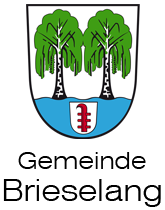 Hans-Klakow-Gesamtschule~ Gesamtschule mit gymnasialer Oberstufe ~Hans-Klakow-Gesamtschule~ Gesamtschule mit gymnasialer Oberstufe ~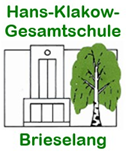 Hans-Klakow-Gesamtschule, Schulplatz 5, 14656 BrieselangHans-Klakow-Gesamtschule, Schulplatz 5, 14656 BrieselangHans-Klakow-GesamtschuleSchulplatz 514656 Brieselang +49 (0)33232 41410 +49 (0)33232 20416 info@gesamtschule-brieselang.de https://www.gesamtschule-brieselang.de/Hans-Klakow-GesamtschuleSchulplatz 514656 Brieselang +49 (0)33232 41410 +49 (0)33232 20416 info@gesamtschule-brieselang.de https://www.gesamtschule-brieselang.de/Vorname + NameStraße + Nr.PLZ + OrtVorname + NameStraße + Nr.PLZ + OrtHans-Klakow-GesamtschuleSchulplatz 514656 Brieselang +49 (0)33232 41410 +49 (0)33232 20416 info@gesamtschule-brieselang.de https://www.gesamtschule-brieselang.de/Hans-Klakow-GesamtschuleSchulplatz 514656 Brieselang +49 (0)33232 41410 +49 (0)33232 20416 info@gesamtschule-brieselang.de https://www.gesamtschule-brieselang.de/(kurzer Text oder Vordruck EOM.1)